Ajoute, Soustrais, MultiplieBraille | NumératieEffectuer des calculs avec les briques numériques de "0" à "9" ; planifier et effectuer des opérations multiples.20 min 2 participant(s)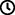 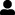 Jouons !Prends 2 briques. Ajoute leurs chiffres (la réponse peut être dite ou écrite).Soustrais-les. Multiplie-les.Préparation1 plaqueDes briques numériques1 brique « signe numérique »1 bolLe signe numérique est situé dans le coin supérieur gauche de la plaque pour indiquer que les briques représentent des nombres.Placer les autres briques dans le bol. Pour bien réussirCette activité peut être :Un exercice de mathématiques,Un jeu compétitif, entre 2 enfants ou plus,Une activité d’échauffement pour toute la classe. Demander “Comment peux-tu faire cette activité de manière plus efficace?”.Variations possiblesRajouter un chronomètre. L’enfant prend 4 briques et réalise l’activité avec deux nombres à 2 chiffres.Les enfants vont développer ces compétences holistiques Cognitif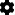 Calculer avec des nombres : additionner et soustraire des nombres comportant jusqu’à 3 chiffres et utiliser les tables de multiplication pour multiplier et diviser Physique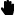 Apprendre par l’action, l’observation, l’analyse de l’action personnelle et de l’activité observée : utiliser des méthodes et des outils d’apprentissage appropriés Social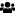 Planifier et réaliser des activités routinières ou non routinières nécessitant plusieurs étapes Emotionnel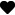 Adopter un comportement courtoisLe saviez-vous ?L’apprentissage va au-delà de la mémorisation du contenu scolaire, en soulignant que les enfants doivent développer un large éventail de compétences. Une approche holistique qui inclut également leurs compétences physiques, sociales, émotionnelles, cognitives et créatives est essentielle. 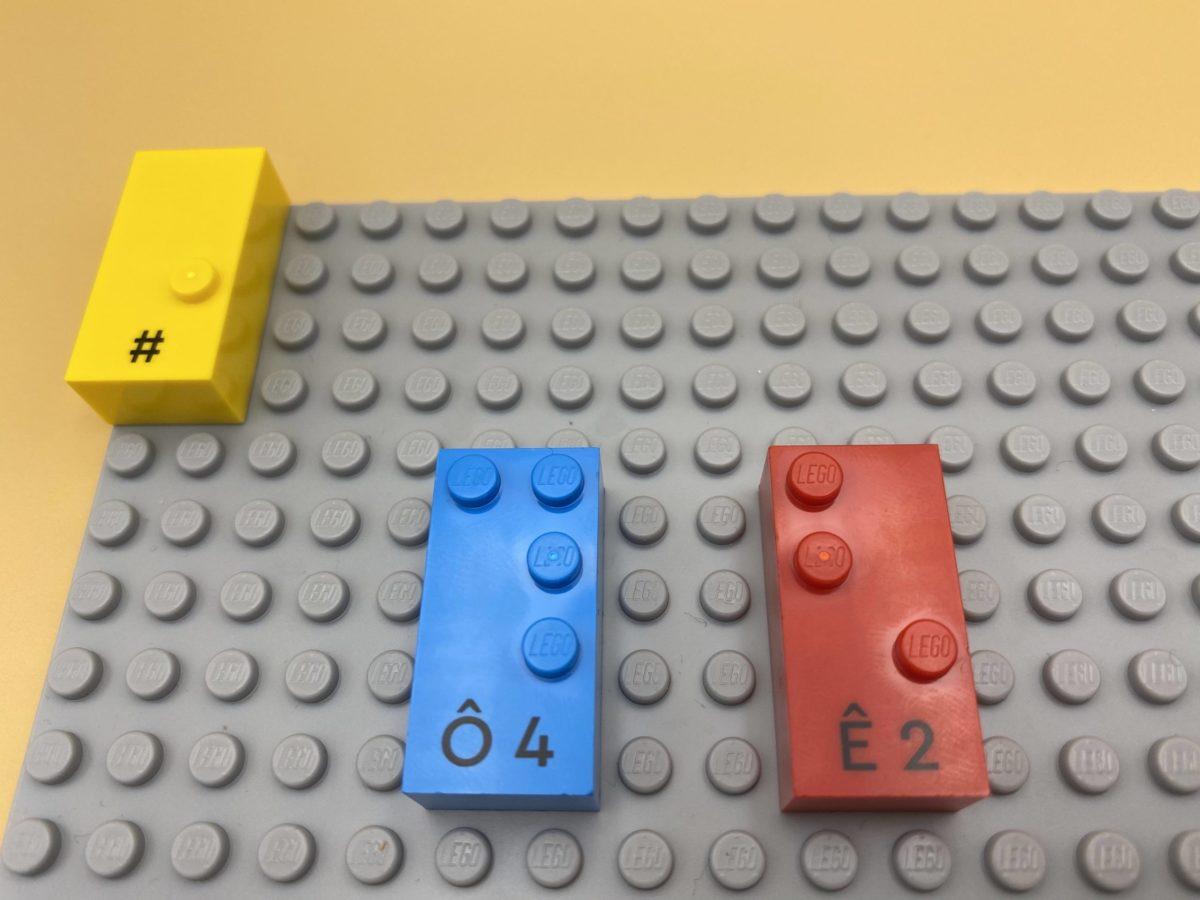 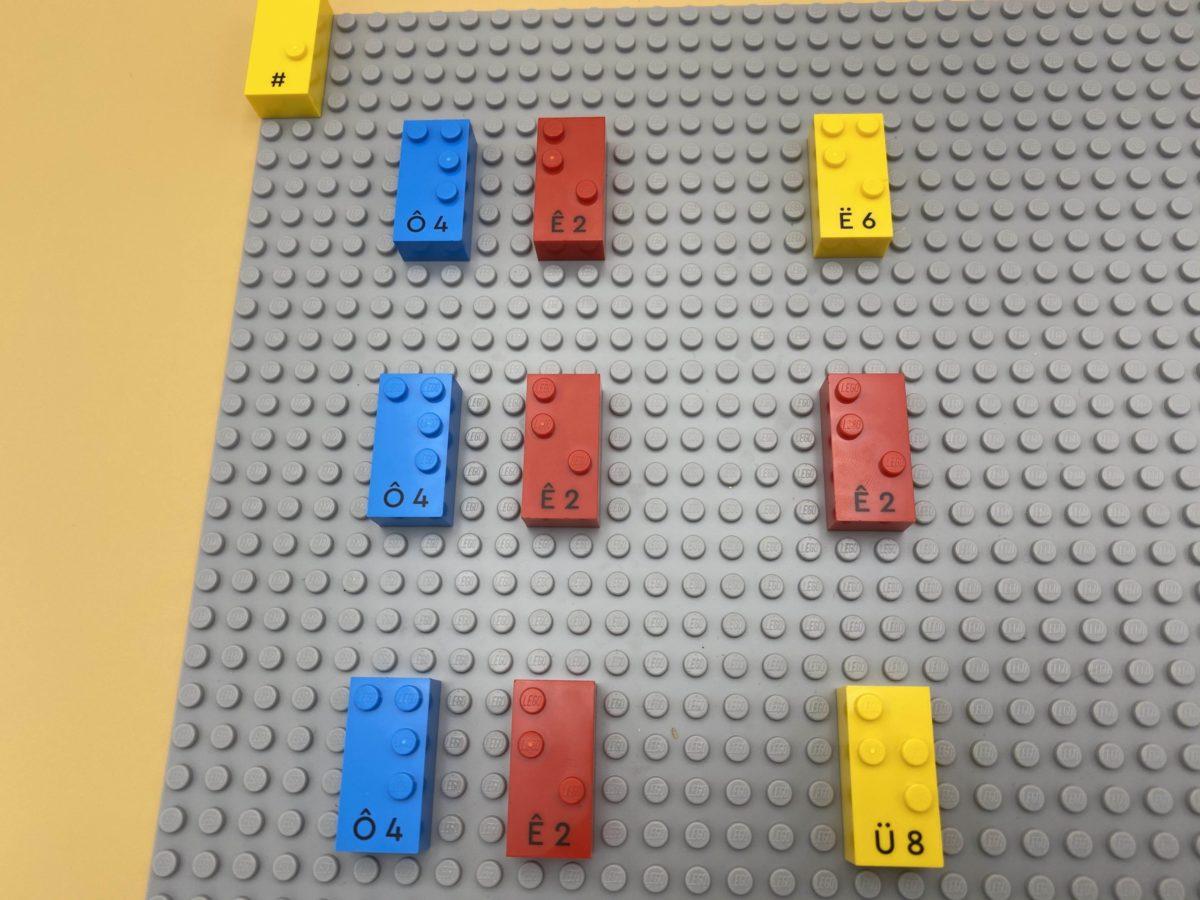 